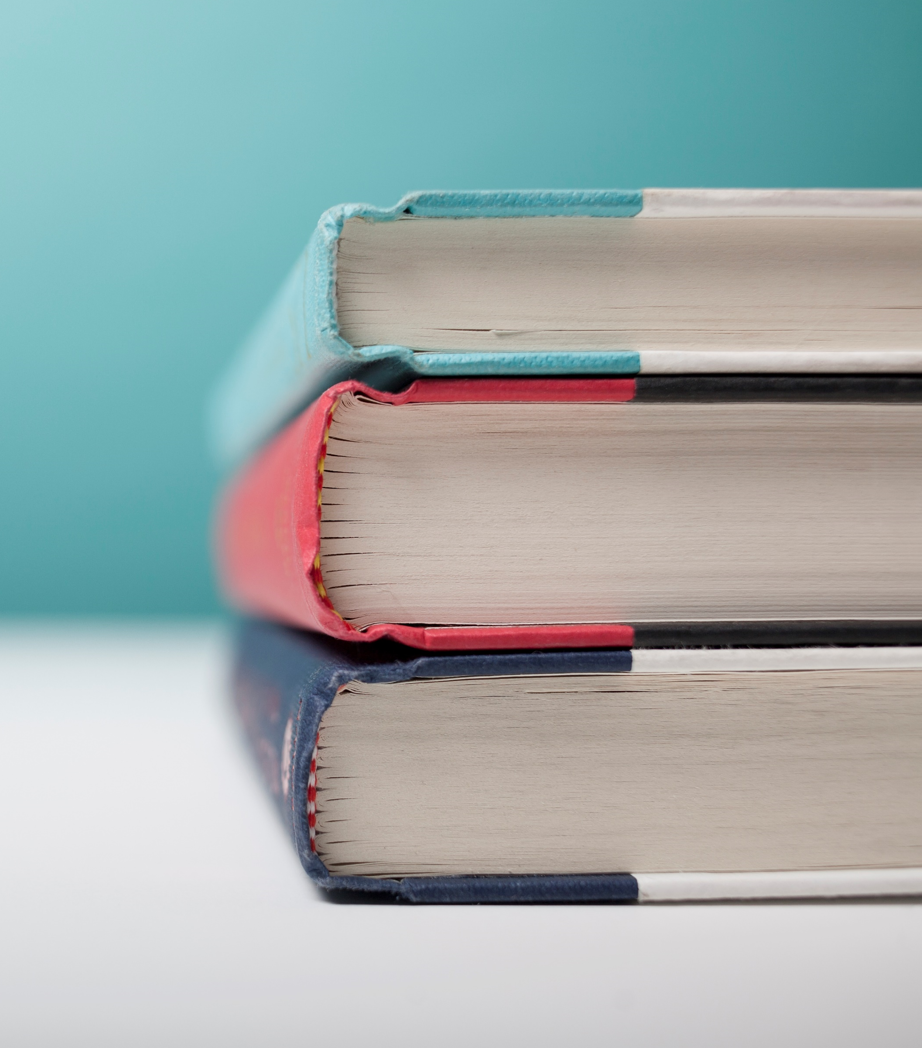 [Articol de vânzare][Pentru a înlocui fotografia cu propria imagine, ștergeți-o. Apoi, pe fila Inserare, selectați Imagine.]Apelați [Nume] la:[Telefon] | [E-mail][Locație]